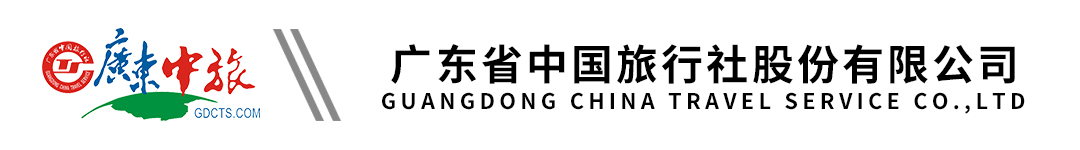 【豪享.臻纯玩】斯里兰卡品质纯玩8天|广州直飞|三大世界文化遗产|空中宫殿狮子岩|圣城康提-佛牙寺|加勒古堡|高跷渔夫| 醉美海边小火车|灯塔酒店下午茶|赠送古法SPA按摩|吉普车巡游野生动物保护区|豪享南亚最高塔-莲花塔旋转自助餐行程单行程安排费用说明其他说明产品编号SA16759311931C3出发地广州市目的地斯里兰卡行程天数8去程交通飞机返程交通飞机参考航班无无无无无产品亮点【豪享住宿】 ：全程入住当地五星酒店，海滨连住2晚海滨酒店【豪享住宿】 ：全程入住当地五星酒店，海滨连住2晚海滨酒店【豪享住宿】 ：全程入住当地五星酒店，海滨连住2晚海滨酒店【豪享住宿】 ：全程入住当地五星酒店，海滨连住2晚海滨酒店【豪享住宿】 ：全程入住当地五星酒店，海滨连住2晚海滨酒店天数行程详情用餐住宿D1广州白云机场集中早餐：X     午餐：X     晚餐：X   无D2广州-科伦坡（参考航班：UL885/0315/0610）-西格利亚（车程约5小时）早餐：酒店自助早餐     午餐：当地餐厅     晚餐：酒店自助餐   西格利亚当地五钻酒店Cinnamon Lodge或Amaya lake或Tropical life resort或同级D3世界文化遗产-狮子岩，米日内亚国家公园+牛车乡村游早餐：酒店自助早餐     午餐：当地餐厅     晚餐：酒店自助餐   西格利亚当地五钻酒店Cinnamon Lodge或Amaya lake或Tropical life resort或Occidental paradi或同级D4西格利亚--圣城康堤（车程约2.5小时)，世界文化遗产-佛牙寺、佩拉德尼亚皇家植物园早餐：酒店自助早餐     午餐：当地餐厅     晚餐：酒店自助餐   康提当地五钻酒店grand kandyan或amaya hil或mahavweli reach或同级D5康提-努瓦埃利耶（车程约3.5小时）早餐：酒店自助早餐     午餐：当地餐厅     晚餐：酒店自助餐   努瓦勒埃利耶当地五钻酒店jetwing st Andrew ，araliya red， Araliya green city或同级D6努瓦埃利耶--南部海滨（车程约5小时），船游红树林--体验小鱼spa--海龟保育中心早餐：酒店自助早餐     午餐：当地餐厅     晚餐：酒店自助餐   南部海滨当地五钻酒店blue water 或citrus 或turyaa  或同级D7南部海岸-高跷渔夫-加勒古城-灯塔酒店下午茶早餐：酒店自助早餐     午餐：X     晚餐：中式餐   南部海滨 当地五钻酒店blue water 或citrus 或 turyaa  或同级D8南部海滨科-伦坡（火车30分钟+汽车约2小时），南亚最高塔-莲花塔上旋转自助餐，科伦坡–广州 （参考航班：科伦坡-广州UL884 1735/0205+1）早餐：酒店自助早餐     午餐：莲花塔自助餐     晚餐：X   无费用包含1、广州往返科伦坡机票及税；1、广州往返科伦坡机票及税；1、广州往返科伦坡机票及税；费用不包含1、斯里兰卡签证费（中国护照2024年5月30日前免签证费，后续以斯里兰卡官方通知为准，签证费自理）；1、斯里兰卡签证费（中国护照2024年5月30日前免签证费，后续以斯里兰卡官方通知为准，签证费自理）；1、斯里兰卡签证费（中国护照2024年5月30日前免签证费，后续以斯里兰卡官方通知为准，签证费自理）；预订须知1、本行程仅作界定旅游线路、接待标准及游览项目之用，由我司委托旅游目的地具有相应资质的地接社承担本旅行团在当地的接待业务，地接社的相关信息、导游姓名及电话，以及具体航班时间、最终游览行程及入住酒店等信息一并在出团通知书行程表中告知。此团为散拼团，与其他旅行社招徕的旅游者拼团。温馨提示1、 斯里兰卡火车设施比较落后，请一定要注意安全。火车票不能提前预售，只能现购， 因此不能保证座位和空调。如有遇火车票售罄、更改或取消， 我们将换乘旅游巴士，  如有贵宾放弃体验火车项目，  可跟随旅游大巴前 往目的地，  费用无增减！退改规则1、本团成团的最低人数为：10人；如果不成团，提前7天通知，可协商转团或者无损退团，不作任何赔偿；签证信息有效期 6 个月以上护照 (按回程日期计算，  并且保证护照最少 有 3 页空白签证页)报名材料清晰拍照护照首页保险信息建议游客自行购买个人旅游意外保险。具体保险险种请在报名时咨询销售人员并购买，出游时请携带保险资料